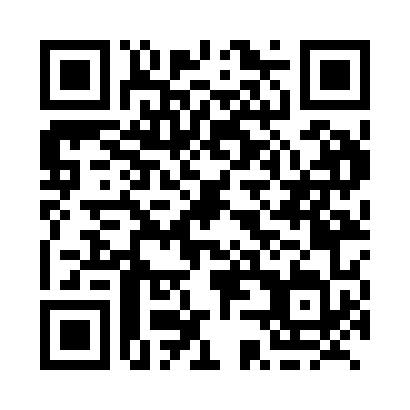 Prayer times for Drylake, Newfoundland and Labrador, CanadaMon 1 Jul 2024 - Wed 31 Jul 2024High Latitude Method: Angle Based RulePrayer Calculation Method: Islamic Society of North AmericaAsar Calculation Method: HanafiPrayer times provided by https://www.salahtimes.comDateDayFajrSunriseDhuhrAsrMaghribIsha1Mon3:165:051:287:079:5011:392Tue3:175:061:287:079:5011:393Wed3:175:071:287:069:5011:394Thu3:185:081:297:069:4911:395Fri3:185:081:297:069:4811:386Sat3:195:091:297:069:4811:387Sun3:205:101:297:059:4711:388Mon3:205:111:297:059:4611:389Tue3:215:121:297:059:4611:3710Wed3:215:141:297:049:4511:3711Thu3:225:151:307:049:4411:3712Fri3:235:161:307:049:4311:3613Sat3:235:171:307:039:4211:3614Sun3:245:181:307:039:4111:3515Mon3:255:201:307:029:4011:3516Tue3:255:211:307:029:3911:3417Wed3:265:221:307:019:3811:3418Thu3:275:231:307:009:3611:3319Fri3:275:251:307:009:3511:3320Sat3:285:261:306:599:3411:3221Sun3:295:281:306:589:3311:3122Mon3:305:291:306:579:3111:3123Tue3:305:301:306:579:3011:3024Wed3:315:321:306:569:2811:2925Thu3:325:331:306:559:2711:2826Fri3:335:351:306:549:2511:2827Sat3:335:361:306:539:2411:2728Sun3:345:381:306:529:2211:2629Mon3:355:401:306:519:2111:2530Tue3:365:411:306:509:1911:2431Wed3:365:431:306:499:1711:24